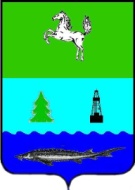 СОВЕТЗАВОДСКОГО СЕЛЬСКОГО ПОСЕЛЕНИЯПАРАБЕЛЬСКОГО РАЙОНАТОМСКОЙ ОБЛАСТИРЕШЕНИЕот 28.11.2016										№ 31п. ЗаводскойО внесении изменений в решение Совета Заводского сельского поселенияот 10.08.2006 № 26 «Об утверждении Положения об организации ритуальных услуг и содержании мест захоронения на территории Заводского сельского поселения»В целях приведения в соответствие с действующим законодательством Томской области , рассмотрев протест Прокуратуры Парабельского района на пункт 6 Положения об организации ритуальных услуг и содержании мест захоронения на территории Заводского сельского поселения, утвержденного решением Совета Заводского сельского поселения от 10.08.2006 № 26 (в ред. от 29.12.2014 № 32, СОВЕТ ПОСЕЛЕНИЯ РЕШИЛ:1. Внести в Положение об организации ритуальных услуг и содержании мест захоронения на территории Заводского сельского поселения, утвержденного решением Совета Заводского сельского поселения от 10.08.2006 № 26 (далее – Положение) следующие изменения:1.1. Пункт 6 Положения исключить;1.2. Пункт 7 Положения считать пунктом 6.2. Настоящее решение вступает в силу со дня официального опубликования.3. Опубликовать настоящее решение в Информационном бюллетене Совета Заводского сельского поселения, а также разместить на официальном сайте муниципального образования «Заводское сельское поселение» в информационно-телекоммуникационной сети «Интернет» http://zavodskoesp.ru.4. Контроль за исполнением настоящего решения возложить на контрольно-правовую комиссию.И.о. Главы поселения									А.Е. Райс